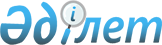 О внесении изменений и дополнения в решение Мугалжарского районного маслихата от 12 апреля 2016 года № 14 "Об утверждении Правил оказания социальной помощи, установления размеров и определения перечня отдельных категорий нуждающихся граждан в Мугалжарском районе"
					
			Утративший силу
			
			
		
					Решение маслихата Мугалжарского района Актюбинской области от 21 декабря 2016 года № 62. Зарегистрировано Департаментом юстиции Актюбинской области 25 января 2017 года № 5252. Утратило силу решением Мугалжарского районного маслихата Актюбинской области от 14 декабря 2020 года № 527
      Сноска. Утратило силу решением Мугалжарского районного маслихата Актюбинской области от 14.12.2020 № 527 (вводится в действие со дня его первого официального опубликования).
      В соответствии со статьей 6 Закона Республики Казахстан от 23 января 2001 года "О местном государственном управлении и самоуправлении в Республике Казахстан", подпунктом 4) пункта 1 статьи 56 Бюджетного кодекса Республики Казахстан от 4 декабря 2008 года № 95-IV и пунктом 2 постановления Правительства Республики Казахстан от 21 мая 2013 года № 504 "Об утверждении Типовых правил оказания социальной помощи, установления размеров и определения перечня отдельных категорий нуждающихся граждан", Мугалжарский районный маслихат РЕШИЛ:
      1. Внести в решение Мугалжарского районного маслихата от 12 апреля 2016 года № 14 "Об утверждении Правил оказания социальной помощи, установления размеров и определения перечня отдельных категорий нуждающихся граждан в Мугалжарском районе", (зарегистрированное в реестре государственной регистрации нормативных правовых актов № 4930, опубликованное 9 июня 2016 года в районной газете "Мұғалжар") следующие изменения и дополнение: 
      в Правилах оказания социальной помощи, установления размеров и определения перечня отдельных категорий нуждающихся граждан в Мугалжарском районе, утвержденных указанным решением:
      в главе "1. Общие положения":
      в пункте 2:
      дополнить подпунктом 1) следующего содержания:
      "1) Мугалжарское районное отделение Департамента "Межведомственный расчетный центр социальных выплат" – филиал некоммерческого акционерного общества Государственная корпорация "Правительство для граждан" по Актюбинской области (далее – уполномоченная организация);";
      подпункт 1) считать подпунктом 1-1);
      подпункт 8) исключить.
      в главе "3. Порядок оказания социальной помощи":
      в тексте на русском языке первый абзац пункта 15 изложить в следующей редакции, текст на государственном языке не изменяется:
      "15. Социальная помощь к памятным датам и праздничным дням оказывается по спискам, утверждаемых акимом Мугалжарского района по представлению уполномоченной организации района, осуществляющего назначения и выплату социальной помощи либо иных организаций без истребования заявлений от получателей.".
      2. Настоящее решение вводится в действие по истечении десяти календарных дней после дня его первого официального опубликования. 
					© 2012. РГП на ПХВ «Институт законодательства и правовой информации Республики Казахстан» Министерства юстиции Республики Казахстан
				
      Председатель сессии

Секретарь Мугалжарского

      Мугалжарского районного

районного маслихата

      маслихата

      С.Киясов

Н.Калиева

      "СОГЛАСОВАННО"

      Руководитель государственного учреждения 

      "Управления координации занятости и 

      социальных программ Актюбинской области"

      ________________ К.Утаров
